NOTA PREVIA: Es necesario y muy importante que cumplimente los datos que le se solicitan en este impreso, pues serán incorporados a su expediente en la UCAV y por requerimiento normativo, comunicados al Servicio Integrado de Información Universitaria del Ministerio de Educación. Le rogamos, por favor, que lo entregue cumplimentado junto con la documentación de matrícula o bien lo remita a la siguiente dirección de email matricula.master@ucavila.es Gracias. Protección de datos. Los datos personales recogidos en este impreso serán incorporados y tratados, con destino y uso exclusivamente administrativo, académico y para hacerle llegar información sobre las actividades de la Universidad Católica Santa Teresa de Jesús de Ávila (UCAV. Dispone de más información sobre la política de protección de datos personales de la UCAV y sobre cómo ejercitar los derechos de acceso, rectificación, supresión, limitación, oposición o portabilidad en https://www.ucavila.es/PoliticaPrivacidad.pdfTítulos españoles según Baremo 0-10 Real Decreto 1125/2003, de 5 de septiembre. Títulos extranjeros según certificación: Equivalencia de notas medias de estudios universitarios realizados en centros extranjeros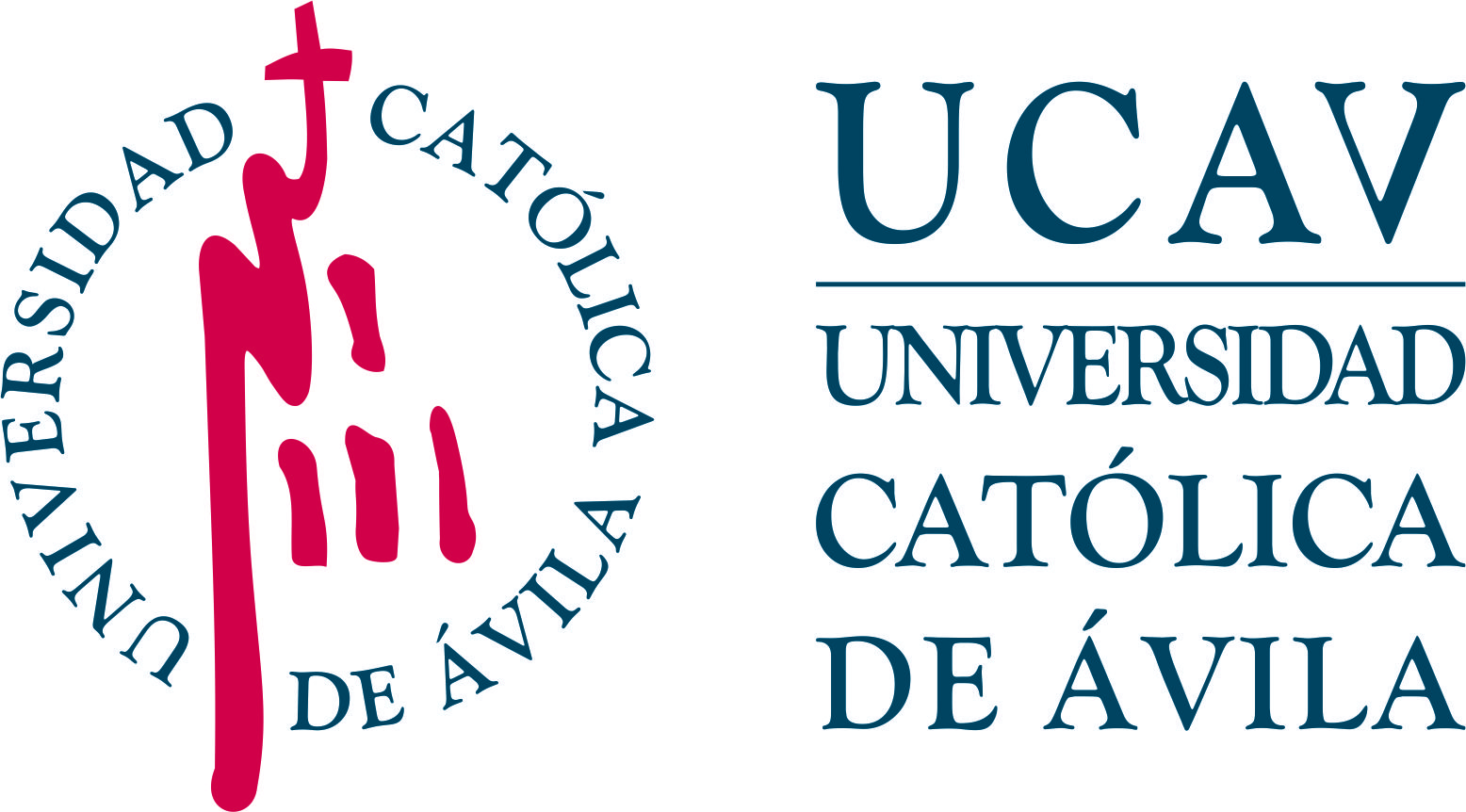 Impreso: SIIU-MIMPRESO DE DATOS ESTADÍSTICOSESTUDIOS DE MÁSTER UNIVERSITARIO - Alumnos de Nuevo IngresoDatos Personales del Estudiante Datos Personales del Estudiante Datos Personales del Estudiante Datos Personales del Estudiante Datos Personales del Estudiante NOMBRE Y APELLIDOS: NOMBRE Y APELLIDOS: NOMBRE Y APELLIDOS: NOMBRE Y APELLIDOS: NOMBRE Y APELLIDOS: TIPO DOCUMENTO IDENTIFICACIÓN PERSONAL: TIPO DOCUMENTO IDENTIFICACIÓN PERSONAL: Nº IDENTIFICACIÓN:  Nº IDENTIFICACIÓN:  Nº IDENTIFICACIÓN:  NACIONALIDAD:  AÑO NACIMIENTO: AÑO NACIMIENTO: SEXO:  H    MSEXO:  H    MTRABAJO DEL ESTUDIANTE DURANTE EL CURSO ANTERIOR: TRABAJO DEL ESTUDIANTE DURANTE EL CURSO ANTERIOR: TRABAJO DEL ESTUDIANTE DURANTE EL CURSO ANTERIOR: TRABAJO DEL ESTUDIANTE DURANTE EL CURSO ANTERIOR: TRABAJO DEL ESTUDIANTE DURANTE EL CURSO ANTERIOR: TRABAJO ACTUAL DEL ESTUDIANTE: TRABAJO ACTUAL DEL ESTUDIANTE: TRABAJO ACTUAL DEL ESTUDIANTE: TRABAJO ACTUAL DEL ESTUDIANTE: TRABAJO ACTUAL DEL ESTUDIANTE: FAMILIA NUMEROSA : FAMILIA NUMEROSA : FAMILIA NUMEROSA : FAMILIA NUMEROSA : FAMILIA NUMEROSA : NIVEL DE ESTUDIOS DEL PADRE: NIVEL DE ESTUDIOS DEL PADRE: NIVEL DE ESTUDIOS DE LA MADRE: NIVEL DE ESTUDIOS DE LA MADRE: NIVEL DE ESTUDIOS DE LA MADRE: TRABAJO DEL PADRE: TRABAJO DEL PADRE: TRABAJO DEL PADRE: TRABAJO DEL PADRE: TRABAJO DEL PADRE: TRABAJO DE LA MADRE: TRABAJO DE LA MADRE: TRABAJO DE LA MADRE: TRABAJO DE LA MADRE: TRABAJO DE LA MADRE: 1. ACCESO AL MÁSTER UNIVERSITARIO A CURSAR EN LA UCAV1. ACCESO AL MÁSTER UNIVERSITARIO A CURSAR EN LA UCAV1. ACCESO AL MÁSTER UNIVERSITARIO A CURSAR EN LA UCAV1. ACCESO AL MÁSTER UNIVERSITARIO A CURSAR EN LA UCAV1. ACCESO AL MÁSTER UNIVERSITARIO A CURSAR EN LA UCAV1.A. SOBRE EL TÍTULO Y FORMA DE ACCESO AL MÁSTER1.A. SOBRE EL TÍTULO Y FORMA DE ACCESO AL MÁSTER1.A. SOBRE EL TÍTULO Y FORMA DE ACCESO AL MÁSTER1.A. SOBRE EL TÍTULO Y FORMA DE ACCESO AL MÁSTER1.A. SOBRE EL TÍTULO Y FORMA DE ACCESO AL MÁSTERAdmisión al Máster Universitario: Seleccione una opción:   Admisión al Máster Universitario: Seleccione una opción:   Admisión al Máster Universitario: Seleccione una opción:   Admisión al Máster Universitario: Seleccione una opción:   Admisión al Máster Universitario: Seleccione una opción:   Título de Acceso al Máster Universitario:Título de Acceso al Máster Universitario:Título de Acceso al Máster Universitario:Título de Acceso al Máster Universitario:Título de Acceso al Máster Universitario:Denominación del Título: Denominación del Título: Denominación del Título: Denominación del Título: Denominación del Título: Denominación del Título español por el que se homologa o se declara equivalente:  Denominación del Título español por el que se homologa o se declara equivalente:  Denominación del Título español por el que se homologa o se declara equivalente:  Denominación del Título español por el que se homologa o se declara equivalente:  Denominación del Título español por el que se homologa o se declara equivalente:  1.B. SOBRE EL ÁMBITO DE ESTUDIO DEL TÍTULO QUE LE DA ACCESO AL MÁSTER UNIVERSITARIO1.B. SOBRE EL ÁMBITO DE ESTUDIO DEL TÍTULO QUE LE DA ACCESO AL MÁSTER UNIVERSITARIO1.B. SOBRE EL ÁMBITO DE ESTUDIO DEL TÍTULO QUE LE DA ACCESO AL MÁSTER UNIVERSITARIO1.B. SOBRE EL ÁMBITO DE ESTUDIO DEL TÍTULO QUE LE DA ACCESO AL MÁSTER UNIVERSITARIO1.B. SOBRE EL ÁMBITO DE ESTUDIO DEL TÍTULO QUE LE DA ACCESO AL MÁSTER UNIVERSITARIOÁmbito de Estudio:    Ámbito de Estudio:    Ámbito de Estudio:    Ámbito de Estudio:    Ámbito de Estudio:    1.C. SOBRE LA UNIVERSIDAD O INSTITUCIÓN DE EDUCACIÓN SUPERIOR DE PROCEDENCA1.C. SOBRE LA UNIVERSIDAD O INSTITUCIÓN DE EDUCACIÓN SUPERIOR DE PROCEDENCA1.C. SOBRE LA UNIVERSIDAD O INSTITUCIÓN DE EDUCACIÓN SUPERIOR DE PROCEDENCA1.C. SOBRE LA UNIVERSIDAD O INSTITUCIÓN DE EDUCACIÓN SUPERIOR DE PROCEDENCA1.C. SOBRE LA UNIVERSIDAD O INSTITUCIÓN DE EDUCACIÓN SUPERIOR DE PROCEDENCAUniversidad o Institución de Educación Superior de Procedencia:    Universidad o Institución de Educación Superior de Procedencia:    Universidad o Institución de Educación Superior de Procedencia:    Universidad o Institución de Educación Superior de Procedencia:    Universidad o Institución de Educación Superior de Procedencia:    Denominación de la Universidad en la que el estudiante se graduó de la titulación que le da acceso al Máser Universitario: (en mayúsculas) Denominación de la Universidad en la que el estudiante se graduó de la titulación que le da acceso al Máser Universitario: (en mayúsculas) Denominación de la Universidad en la que el estudiante se graduó de la titulación que le da acceso al Máser Universitario: (en mayúsculas) Denominación de la Universidad en la que el estudiante se graduó de la titulación que le da acceso al Máser Universitario: (en mayúsculas) Denominación de la Universidad en la que el estudiante se graduó de la titulación que le da acceso al Máser Universitario: (en mayúsculas) ¿Accede al Máster a través de un Título Superior no Universitario?                   SI    NO¿Accede al Máster a través de un Título Superior no Universitario?                   SI    NO¿Accede al Máster a través de un Título Superior no Universitario?                   SI    NO¿Accede al Máster a través de un Título Superior no Universitario?                   SI    NO¿Accede al Máster a través de un Título Superior no Universitario?                   SI    NO2. DATOS EXCLUSIVOS DE ACCESO A LA UCAV2. DATOS EXCLUSIVOS DE ACCESO A LA UCAV2. DATOS EXCLUSIVOS DE ACCESO A LA UCAV2. DATOS EXCLUSIVOS DE ACCESO A LA UCAV2. DATOS EXCLUSIVOS DE ACCESO A LA UCAVAño en que accede por 1ª vez a la UCAV: Año en que accede por 1ª vez a la UCAV: Calificación media del expediente(1): Calificación media del expediente(1): Calificación media del expediente(1): ¿Se matricula en Complementos de Formación para acceder al Máster?                              SI    NO¿Se matricula en Complementos de Formación para acceder al Máster?                              SI    NO¿Se matricula en Complementos de Formación para acceder al Máster?                              SI    NO¿Se matricula en Complementos de Formación para acceder al Máster?                              SI    NO¿Se matricula en Complementos de Formación para acceder al Máster?                              SI    NO¿Se matricula por 1ª vez en primer curso de al menos 18 créditos de ese primer curso?    SI    NO¿Se matricula por 1ª vez en primer curso de al menos 18 créditos de ese primer curso?    SI    NO¿Se matricula por 1ª vez en primer curso de al menos 18 créditos de ese primer curso?    SI    NO¿Se matricula por 1ª vez en primer curso de al menos 18 créditos de ese primer curso?    SI    NO¿Se matricula por 1ª vez en primer curso de al menos 18 créditos de ese primer curso?    SI    NO3. SOLO SI YA HA INICIADO ESTUDIOS DE NIVEL DE MÁSTER UNIVERSITARIO EN OTRA UNIVERSIDAD3. SOLO SI YA HA INICIADO ESTUDIOS DE NIVEL DE MÁSTER UNIVERSITARIO EN OTRA UNIVERSIDAD3. SOLO SI YA HA INICIADO ESTUDIOS DE NIVEL DE MÁSTER UNIVERSITARIO EN OTRA UNIVERSIDAD3. SOLO SI YA HA INICIADO ESTUDIOS DE NIVEL DE MÁSTER UNIVERSITARIO EN OTRA UNIVERSIDAD3. SOLO SI YA HA INICIADO ESTUDIOS DE NIVEL DE MÁSTER UNIVERSITARIO EN OTRA UNIVERSIDAD ¿Son estudios de Máster Universitario conducentes a títulos oficiales habilitantes para profesión reglada? SI   NO ¿Son estudios de Máster Universitario conducentes a títulos oficiales habilitantes para profesión reglada? SI   NO ¿Son estudios de Máster Universitario conducentes a títulos oficiales habilitantes para profesión reglada? SI   NO ¿Son estudios de Máster Universitario conducentes a títulos oficiales habilitantes para profesión reglada? SI   NO ¿Son estudios de Máster Universitario conducentes a títulos oficiales habilitantes para profesión reglada? SI   NO ¿Se matricula en la UCAV para finalizar los estudios anteriores?         SI    NO ¿Se matricula en la UCAV para finalizar los estudios anteriores?         SI    NO ¿Se matricula en la UCAV para finalizar los estudios anteriores?         SI    NO ¿Se matricula en la UCAV para finalizar los estudios anteriores?         SI    NO ¿Se matricula en la UCAV para finalizar los estudios anteriores?         SI    NODenominación de los estudios de nivel de Máster Universitario: Denominación de los estudios de nivel de Máster Universitario: Denominación de los estudios de nivel de Máster Universitario: Denominación de los estudios de nivel de Máster Universitario: Denominación de los estudios de nivel de Máster Universitario: Universidad y país donde los cursó: Universidad y país donde los cursó: Universidad y país donde los cursó: Universidad y país donde los cursó: Universidad y país donde los cursó: 